Résultats statistiquesEspèces probablement présentes dans l’échantillon :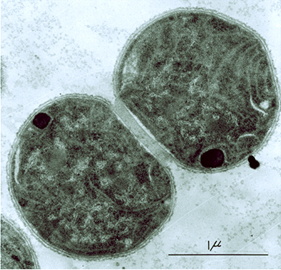 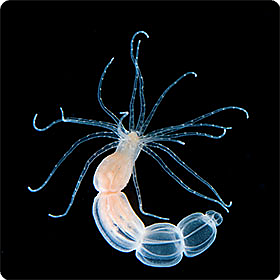 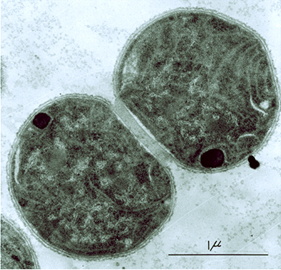 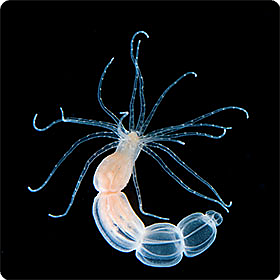 espèce fréquencearthrospira platensis20Oscillatoria acuminata3Nematostella vectensis60Microscilla marina14Crocosphaera watsonii75monosiga brevicollis8Zobellia galactanivorans 41